АДМИНИСТРАЦИЯКРАСНОБРАТСКОГО СЕЛЬСКОГО ПОСЕЛЕНИЯКАЛАЧЕЕВСКОГО МУНИЦИПАЛЬНОГО РАЙОНАВОРОНЕЖСКОЙ ОБЛАСТИПОСТАНОВЛЕНИЕот 12.02. 2018 г. № 11Об утверждении стоимости гарантированногоперечня услуг по погребениюВо исполнение Федерального закона от 06.10.2003г. № 131-ФЗ «Об общих принципах организации местного самоуправления в Российской Федерации», Федерального закона от 12.01.1996г. № 8-ФЗ  «О погребении и похоронном деле», Федерального закона от 19.12.2016 г. № 444-ФЗ «О внесении изменений в отдельные законодательные акты Российской Федерации в части изменения прядка  индексации выплат, пособий и компенсаций, установленных законодательством Российской Федерации, и приостановлении действия части 2 статьи 6 Федерального закона «О дополнительных мерах государственной поддержки семей, имеющих детей», постановления Правительства Российской Федерации от26.01.2018 г. № 74 «Об утверждении коэффициента индексации выплат, пособий и компенсаций в 2018 году» администрация Краснобратского  сельского поселения ПОСТАНОВЛЯЕТ:1.Утвердить прилагаемую стоимость гарантированного перечня услуг по погребению (приложение).2. Признать утратившим силу постановление администрации Краснобратского  сельского поселения от 23.03.2017 г. № 15  «Об утверждении стоимости гарантированного перечню услуг по погребению».3. Настоящее постановление вступает в силу со дня его официального опубликования в Вестнике муниципальных правовых актов. 4. Действие настоящего постановления распространяется на правоотношения, возникшие с 1 февраля 2018 года.5. Контроль за исполнением настоящего постановления оставляю за собой.Глава администрацииКраснобратского  сельского поселения М.В.Берестнев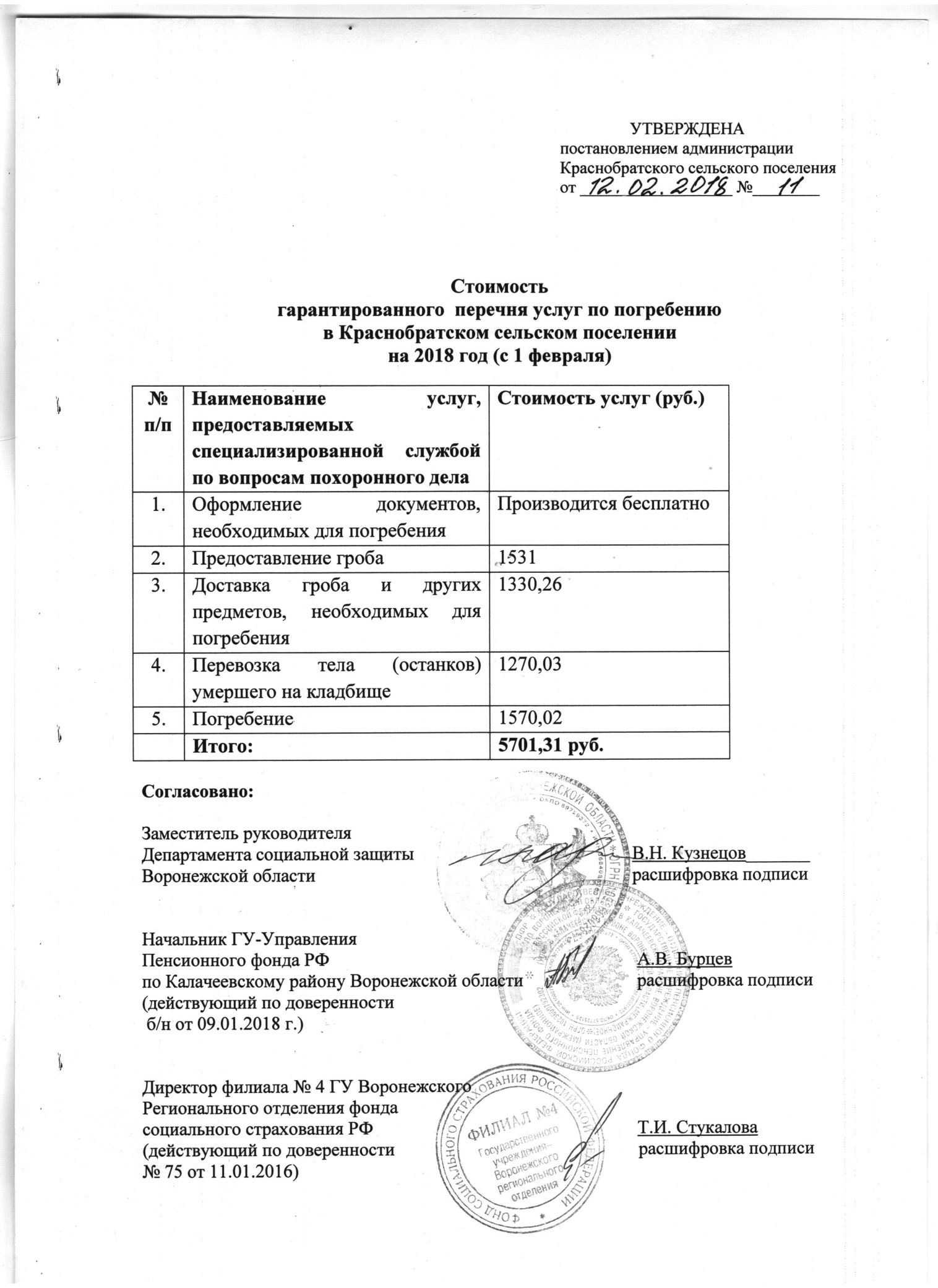 